ТЕХНОЛОГИЧЕСКАЯ КАРТА № 13/ОСП 3краткосрочной образовательной практикипо художественно-эстетической направленности«Радуга - Дуга»для детей 5-6 летавтор: Шушпанова Е.В.МАДОУ 34 ОСП 3воспитатель 1 кв. кат.Тематический план занятия.Приложения № 1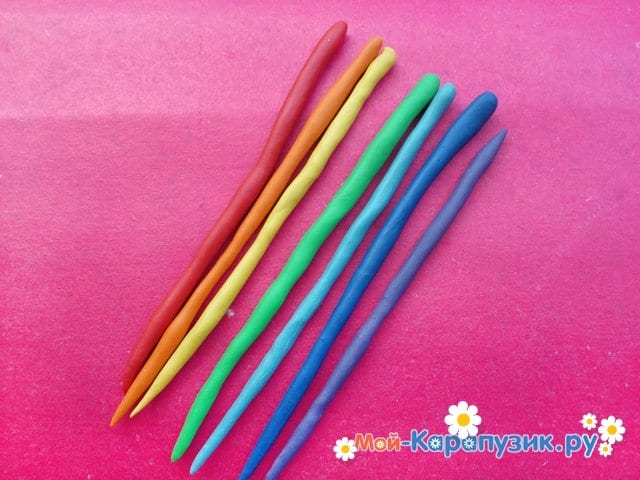 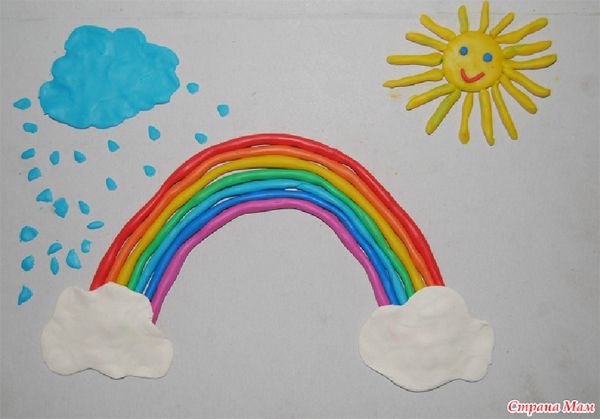 Аннотация для родителей (основная идея доступная для понимания, четко и лаконично формулированная) Прямая пластилинография - изображение лепной картины на горизонтальной поверхности. В данной технике могут работать все дети, начиная с младшего возраста. Такой рисунок лучше заполнять более мягким пластилином, таким как восковой. Аппликацию в данной технике надо выполнять на плотном картоне. Размазывать пластилин лучше всего пальцами, так получается эффект мазка масляными красками.Цель КОП, в том числе ТНСоздать условия для развития мелкой моторики кисти руки.Количество часов КОП, в том числе ТН1 занятие, 30 минутМаксимальное количество участников2 человекаПеречень материалов и оборудования для проведения КОП, в том числе ТНПластилин, картон. Предполагаемые результаты (умения/навыки, созданный продукт)Ребёнок познакомился с техникой пластилинография, умеет рисовать с помощью пластилина.Список литературы, использованной при подготовке КОП, в том числе ТН. https://multiurok.ru/blog/plastilinografiia-kartina-raduga-master-klass.htmlhttps://nsportal.ru/detskiy-sad/applikatsiya-lepka/2019/08/04/raduga-plastilinografiyahttps://vplate.ru/podelki/iz-plastilina/raduga/https://zubkova-ivant-dou18.edumsko.ru/folders/post/1186139ЗадачиДеятельность педагогаДеятельность детейПредполагаемый результат Тема: «Радуга-Дуга»Тема: «Радуга-Дуга»Тема: «Радуга-Дуга»Тема: «Радуга-Дуга»- образовательная: Закреплять умение создавать картины окружающей жизни, выражать в цвете характер того или иного явления.- развивающая: Учить подбирать пластилин для рисунка нужного цвета в соответствии с замыслом, продумывать последовательность выполнения рисунка.- воспитательная: Освоить технику пластилинография, развивать мелкую моторику рук.1 Чтение стихотворенияСолнце вешнее с дождемСтроят радугу вдвоем –Семицветный полукругИз семи широких дуг.Нет у солнца и дождяНи единого гвоздя,А построили в два счетаПоднебесные ворота.Радужная аркаЗапылала ярко,Разукрасила траву,Расцветила синеву.    2.Сегодня мы с тобой попробуем нарисовать радугу пластилином. Давай рассмотрим какие цвета есть в радуге.3. Начинают работу с формирования пластилиновых «сосисок». Такие заготовки придется по очереди согнуть в дугу. Подобные дуги накладывают друг на друга.Слушает стихотворение2.Рассматривает картинку «Радуга»3 Раскатывает пластилиновые «Колбаски», раскладывает по предложенной схеме, одновременно примазывая их к картону.1.Знает содержание стихотворения.2. Знает цвета радуги3.Сложил раду дугу по схеме, украсил картинку своими деталями.